        Извещение о внесении изменений в открытый конкурс № ОК/4-ВВРЗ/2023Уважаемые господа!АО «ВРМ» в лице Воронежского ВРЗ АО «ВРМ» сообщает Вам о внесении изменений в открытый конкурс № ОК/4-ВВРЗ/2023 с целью выбора организации на право заключения договора  на поставку Сервера HPE ProLiant DL380 Gen10 Plus для нужд Воронежского ВРЗ АО «ВРМ» в 2023 году.Председатель Конкурсной комиссииВоронежского ВРЗ АО «ВРМ»	                                      Г.В. Ижокин                                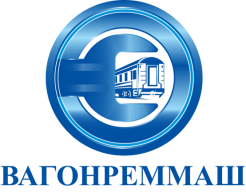 АКЦИОНЕРНОЕ ОБЩЕСТВО «ВАГОНРЕММАШ»ФилиалВоронежский вагоноремонтный завод394010, г. Воронеж, пер. Богдана Хмельницкого, д.1Тел (4732) 27-76-09, факс: (4732)79-55-90www.vagonremmash.ru,   http://www.vwrz.ru/     1.Внести изменение в Извещение открытого конкурса № ОК/4-ВВРЗ/2023, изложив в следующей редакции:  «…Срок поставки оборудования – Третий квартал 2023 года. …».2. Внести изменения в п. 4.1. конкурсной документации № ОК/4-ВВРЗ/2023 и изложить его в следующей редакции:     «…Срок поставки – 3-й квартал 2023 г. …».3. Внести изменения в п. 4.2. конкурсной документации № ОК/4-ВВРЗ/2023 и изложить его в следующей редакции:4.2. Технические характеристики и конфигурации продукции:Позиция №1Сервер «HPE ProLiant DL380 Gen10 Plus»:Технические характеристики сервера:Гарантийный срок:Гарантийный срок эксплуатации – не менее 36 месяцев с даты исполнения обязательства по поставке.     1.Внести изменение в Извещение открытого конкурса № ОК/4-ВВРЗ/2023, изложив в следующей редакции:  «…Срок поставки оборудования – Третий квартал 2023 года. …».2. Внести изменения в п. 4.1. конкурсной документации № ОК/4-ВВРЗ/2023 и изложить его в следующей редакции:     «…Срок поставки – 3-й квартал 2023 г. …».3. Внести изменения в п. 4.2. конкурсной документации № ОК/4-ВВРЗ/2023 и изложить его в следующей редакции:4.2. Технические характеристики и конфигурации продукции:Позиция №1Сервер «HPE ProLiant DL380 Gen10 Plus»:Технические характеристики сервера:Гарантийный срок:Гарантийный срок эксплуатации – не менее 36 месяцев с даты исполнения обязательства по поставке.     1.Внести изменение в Извещение открытого конкурса № ОК/4-ВВРЗ/2023, изложив в следующей редакции:  «…Срок поставки оборудования – Третий квартал 2023 года. …».2. Внести изменения в п. 4.1. конкурсной документации № ОК/4-ВВРЗ/2023 и изложить его в следующей редакции:     «…Срок поставки – 3-й квартал 2023 г. …».3. Внести изменения в п. 4.2. конкурсной документации № ОК/4-ВВРЗ/2023 и изложить его в следующей редакции:4.2. Технические характеристики и конфигурации продукции:Позиция №1Сервер «HPE ProLiant DL380 Gen10 Plus»:Технические характеристики сервера:Гарантийный срок:Гарантийный срок эксплуатации – не менее 36 месяцев с даты исполнения обязательства по поставке.     1.Внести изменение в Извещение открытого конкурса № ОК/4-ВВРЗ/2023, изложив в следующей редакции:  «…Срок поставки оборудования – Третий квартал 2023 года. …».2. Внести изменения в п. 4.1. конкурсной документации № ОК/4-ВВРЗ/2023 и изложить его в следующей редакции:     «…Срок поставки – 3-й квартал 2023 г. …».3. Внести изменения в п. 4.2. конкурсной документации № ОК/4-ВВРЗ/2023 и изложить его в следующей редакции:4.2. Технические характеристики и конфигурации продукции:Позиция №1Сервер «HPE ProLiant DL380 Gen10 Plus»:Технические характеристики сервера:Гарантийный срок:Гарантийный срок эксплуатации – не менее 36 месяцев с даты исполнения обязательства по поставке.     1.Внести изменение в Извещение открытого конкурса № ОК/4-ВВРЗ/2023, изложив в следующей редакции:  «…Срок поставки оборудования – Третий квартал 2023 года. …».2. Внести изменения в п. 4.1. конкурсной документации № ОК/4-ВВРЗ/2023 и изложить его в следующей редакции:     «…Срок поставки – 3-й квартал 2023 г. …».3. Внести изменения в п. 4.2. конкурсной документации № ОК/4-ВВРЗ/2023 и изложить его в следующей редакции:4.2. Технические характеристики и конфигурации продукции:Позиция №1Сервер «HPE ProLiant DL380 Gen10 Plus»:Технические характеристики сервера:Гарантийный срок:Гарантийный срок эксплуатации – не менее 36 месяцев с даты исполнения обязательства по поставке.     1.Внести изменение в Извещение открытого конкурса № ОК/4-ВВРЗ/2023, изложив в следующей редакции:  «…Срок поставки оборудования – Третий квартал 2023 года. …».2. Внести изменения в п. 4.1. конкурсной документации № ОК/4-ВВРЗ/2023 и изложить его в следующей редакции:     «…Срок поставки – 3-й квартал 2023 г. …».3. Внести изменения в п. 4.2. конкурсной документации № ОК/4-ВВРЗ/2023 и изложить его в следующей редакции:4.2. Технические характеристики и конфигурации продукции:Позиция №1Сервер «HPE ProLiant DL380 Gen10 Plus»:Технические характеристики сервера:Гарантийный срок:Гарантийный срок эксплуатации – не менее 36 месяцев с даты исполнения обязательства по поставке.     1.Внести изменение в Извещение открытого конкурса № ОК/4-ВВРЗ/2023, изложив в следующей редакции:  «…Срок поставки оборудования – Третий квартал 2023 года. …».2. Внести изменения в п. 4.1. конкурсной документации № ОК/4-ВВРЗ/2023 и изложить его в следующей редакции:     «…Срок поставки – 3-й квартал 2023 г. …».3. Внести изменения в п. 4.2. конкурсной документации № ОК/4-ВВРЗ/2023 и изложить его в следующей редакции:4.2. Технические характеристики и конфигурации продукции:Позиция №1Сервер «HPE ProLiant DL380 Gen10 Plus»:Технические характеристики сервера:Гарантийный срок:Гарантийный срок эксплуатации – не менее 36 месяцев с даты исполнения обязательства по поставке.     1.Внести изменение в Извещение открытого конкурса № ОК/4-ВВРЗ/2023, изложив в следующей редакции:  «…Срок поставки оборудования – Третий квартал 2023 года. …».2. Внести изменения в п. 4.1. конкурсной документации № ОК/4-ВВРЗ/2023 и изложить его в следующей редакции:     «…Срок поставки – 3-й квартал 2023 г. …».3. Внести изменения в п. 4.2. конкурсной документации № ОК/4-ВВРЗ/2023 и изложить его в следующей редакции:4.2. Технические характеристики и конфигурации продукции:Позиция №1Сервер «HPE ProLiant DL380 Gen10 Plus»:Технические характеристики сервера:Гарантийный срок:Гарантийный срок эксплуатации – не менее 36 месяцев с даты исполнения обязательства по поставке.